Проект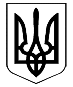 КОЛОМИЙСЬКА РАЙОННА ДЕРЖАВНА АДМІНІСТРАЦІЯКолегія районної державної адміністраціїРІШЕННЯвід _____________                      м. Коломия                                  №________Про хід виконання першочерговихзаходів щодо підготовки підприємствжитлово-комунального господарства, закладів бюджетних установ Коломийського району до роботи в осінньо-зимовий період 2016-2017 років	Підготовка підприємств житлово-комунального господарства та об’єктів бюджетної сфери Коломийського району до опалювального сезону 2016-2017 року проходить відповідно заходів, затверджених розпорядженням райдержадміністрації від 26.05.2016 року №241.	Головними умовами підготовки  підприємств житлово-комунального господарства та бюджетної сфери району до опалювального сезону 2016-2017 року є повна забезпеченість оплати за використані енергоносії, активізація заходів щодо підвищення ефективності використання паливно-енергетичних ресурсів, підготовка до роботи приміщень, житла та мереж в осінньо-зимовий період з видачею паспортів готовності, здійснення робіт по благоустрою, накопичення необхідних паливно-мастильних та сипучих матеріалів, проведення необхідних будівельних робіт та заміна застарілого обладнання тощо.	За даними головних розпорядників коштів районного бюджету, сільських та селищних рад протягом січня-серпня 2016 року фактично спожито енергоносіїв (тепло, вода, електроенергія, газ) на суму 16048,92 тис.грн. Станом на 21.09.2016 року не зареєстрованою є кредиторська заборгованість за спожите тепло по об’єктах Коломийської ЦРЛ в сумі 634,4 тис.грн. у зв’язку з відсутністю кошторисних призначень.	На виконання заходів з енергозбереження та підготовки до осінньо-зимового періоду в закладах освіти, культури та медицини виконано ряд організаційно-технічних робіт:	- проведено поточний ремонт системи теплопостачання у Воскресінцівській ЗОШ І-ІІІ ст. на суму 40,0 тис.грн., проводяться роботи по ремонту системи теплопостачання у Ліснохлібичинській ЗОШ І-ІІІ ст.;	- встановлено вікна в 9 навчальних закладах (Нижньовербізька ЗОШ І-ІІІ ст., Великоключівська ЗОШ І-ІІІ ст., Загайпільська ЗОШ І-ІІ ст., Лісківський НВК, Джурківський НВК, Годи-Добровідська ЗОШ І-ІІ ст., Жукотинська ЗОШ І-ІІ ст., Коршівська ЗОШ І-ІІІ ст., Гвіздецька ЗОШ І-ІІІ ст.) в кількості 65 шт.	- завершені роботи з капітального ремонту Замулинецького НВК (заміна вікон та дверей в кількості 82 шт.) на загальну суму 340,0 тис.грн.;	- проведено ремонтні роботи в Будинках культури с.Велика Кам’янка, с.Ценява та с.Матеївці;	- придбано та встановлено металопластикові вікна та двері в медичних закладах с.Л.Хлібичин, с.Спас, с.Семаківці, с.Кропивище, с.Пилипи, с.Назірна, с.Коршів, с.Торговиця, смт.Отинія.	Завдяки переведенню котелень центральної районної лікарні на тверде паливо за 8 місяців цього року використання природного газу відносно минулого року скоротилося на 82,0 відсотки, однак на 44,0 відсотки зросло споживання теплової енергії.	У 2016 році проведено ремонт урологічного відділення Коломийської ЦРЛ, в якому встановлено  енергозберігаючі лампи (58 шт.), світилки LED (38 шт.), внутрішні двері (21 шт.) на загальну суму 20,6 тис.грн.Район продовжує приймати активну участь в проектах міжнародної технічної допомоги. Зокрема, завершується реалізація проекту по будівництву мережі водопостачання в с.Велика Кам’янка в рамках Швейцарсько-Українського проекту DESPRO «Підтримка децентралізації в Україні». В стадії завершення реалізація третьої фази Проекту Європейського Союзу та Програми розвитку ООН  «Місцевий розвиток, орієнтований на громаду». В рамках проекту проведені роботи по мікропроектах:- «Впровадження енергозберігаючих заходів (капітальний ремонт) у Великоключівській ЗОШ І-ІІІ ст.);         	- «Інноваційні енергоефективні заходи по вуличному освітленню в с.Семаківці та с.Замулинці. Реконструкція існуючої мережі з застосуванням світлодіодних світильників»; - «Впровадження інноваційних технологій в системі енергопостачання в Спаському НВК із застосуванням альтернативних джерел енергії (енергії сонця)»;- «Інноваційні енергоефективні заходи по вуличному освітленню в с.Раківчик. Реконструкція існуючої мережі з застосуванням світлодіодних світильників».	Не вирішеним є питанням у сфері поводження з твердими побутовими відходами на території району, відсутні підприємства по переробці твердих побутових відходів. 	Враховуючи вищенаведене, колегія районної державної адміністрації вирішила рекомендувати:Начальнику управління освіти, молоді та спорту райдержадміністрації І.Мартинюку, начальнику відділу культури райдержадміністрації Л.Федор, головному лікарю центральної районної лікарні І.Садов’як, головному лікарю комунального закладу «Коломийський районний центр первинної медико-санітарної допомоги» Б.Джалапину,  сільським та селищним головам до 10 жовтня 2016 року завершити виконання першочергових заходів щодо підготовки об'єктів до роботи в осінньо-зимовий період 2016-2017 років.Головним розпорядникам коштів районного бюджету  забезпечити фінансування витрат за спожиті енергоносії з врахуванням потреб на                     ІV квартал 2016 року.           3. Рекомендувати Гвіздецькому селищному голові В.Ясунику, Отинійському селищному голові В.Кінащуку, Ковалівському сільському голові Р.Венгринській,  Турківському сільському голові Ю.Максим’юк, П’ядицькому сільському голові Р.Сікорському спільно з керівниками комбінатів комунальних підприємств  забезпечити здійснення заходів щодо фінансового забезпечення та зміцнення матеріально-технічної бази підприємств, вжити заходів щодо приведення тарифів на житлово-комунальні послуги до рівня економічно-обгрунтованих витрат на їх виробництво.         4. Рекомендувати П’ядицькому сільському голові Р.Сікорському, Шепарівцівському сільському голові І.Муцак, Старогвіздецькому сільському голові М.Дяківу, Раківчицькому сільському голові В.Заграновському, Сідлищенському сільському голові Н.Воловській та Гвіздецькому селищному голові В.Ясунику до 31.12.2016 року розглянути питання щодо можливості розміщення підприємства по переробці твердих побутових відходів.          5. Головному лікарю центральної районної лікарні І.Садов’як до початку опалювального періоду 2016-2017 років вирішити питання щодо оплати за спожите тепло в сумі 634,4 тис.грн.          6. Філії «Коломийський райавтодор» (В.Вережак) та філії  «Коломийська ДЕД»(В.Мельничук) забезпечити заготівлю необхідної кількості протиожеледних матеріалів та технічну готовність снігоприбиральної техніки.           7. Начальнику управління освіти, молоді та спорту райдержадміністрації І. Мартинюку спільно з директорами шкіл:          7.1. Для пуску газу в котельні та паливні шкіл району до 01.10.2016 року подати в Коломийське управління по експлуатації газового господарства документацію про готовність котелень та систем газопостачання;         7.2. Забезпечити до 01жовтня 2016 року  проведення переатестації операторів газових котелень.         8. Головним розпорядникам коштів районного бюджету при споживанні енергоносіїв:         8.1. Дотримуватись жорсткого режиму економії бюджетних коштів.                 До 01.10.2016 року розробити заходи по забезпеченню економії енергоносіїв, а саме: газу - не менше 10%, електроенергії - не менше 5%.        8.2. Не допускати створення дебіторської та кредиторської заборгованості.	9. Рекомендувати сільським головам до 01.10.2016 року забезпечити твердим паливом клубні установи району.        10. Начальнику Коломийського управління по експлуатації газового господарства В. Сапіжаку до початку опалювального періоду завершити роботи по обстеженню та профілактиці газотранспортної системи та забезпечити комплекс заходів по безперебійному постачанню газу населеним пунктам району в осінньо-зимовий період 2016-2017 років.         11. Енергопостачальним організаціям філії Коломийський МРЕМ               (Б.Гейтота), філії Коломийський РЕМ (А.Косован) забезпечити комплекс заходів по безперебійному постачанню електроенергії населеним пунктам району в осінньо-зимовий період 2016-2017 років.         12. Управлінню економіки районної державної адміністрації здійснювати моніторинг виконання робіт з підготовки підприємств житлово-комунального господарства, установ бюджетної сфери до роботи в осінньо-зимовий період.	  13.  Внести зміни в склад районного оперативного штабу з питань підготовки і роботи  житлово-комунального господарства, закладів бюджетних установ в осінньо-зимовий період 2016-2017 років та затвердити новий склад штабу згідно з додатком.         14. Районному оперативному штабу взяти під контроль дотримання термінів підготовки житлово-комунального господарства та закладів бюджетних установ до роботи в осінньо-зимовий період 2016-2017 років.	15. Координацію роботи  та узагальнення інформації щодо виконання рішення покласти на головного відповідального виконавця – управління економіки райдержадміністрації.		16. Контрольза виконанням рішення колегії покласти на першого заступника та заступника голови районної державної адміністрації відповідно до функціональних повноважень.Голова районної державноїадміністрації, голова колегії    	                                        Любомир Глушков